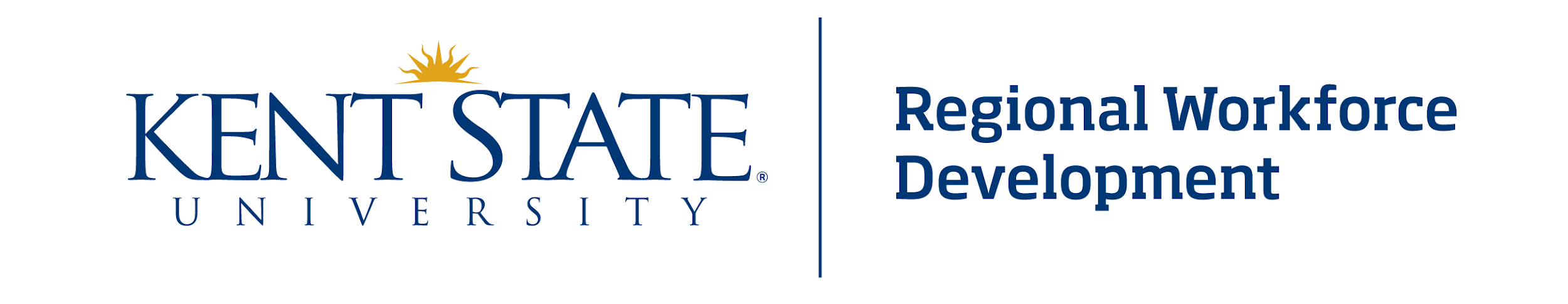 Industrial Maintenance ElectricalTraining Program Summary The following is a list of core courses included in the Maintenance Technician Electrical (IME) Training Program.INTRODUCTION & BASIC MATH - $140, 13 hrsRea5 – Study SkillsMPR1 - Maintenance PrinciplesTRB1 – Maintenance Troubleshooting ProceduresMAT1 – Whole NumbersMAT2 – FractionsMAT3 – DecimalsMAT4 – AlgebraPRINT READING - $150, 20 hrsTPC102 – Reading Schematics & SymbolsSAFETY & HEALTH - $280, 22hrsPPE7 - Personal Protective Equipment: Don’t Start Work Without ItLOT9 - Lockout/Tagout: Lightening In A Bottle ELE5 - Electrical Safety: Beware the BiteMAC0 - Machine Guarding: Safeguarding Your FutureHAZ2 - HazCom: In Sync with GHSELE0 - ArcFlash: Live To TellOSHA 10 HR General IndustryBASIC ELECTRICITY/ELECTRICAL MEASUREMENTS - $310, 36hrsELS1 – Industrial Electricity Basic PrinciplesACDC1 – CurrentACDC2 – VoltageACDC3 – ResistanceACDC4 – Ohm’s LawACDC5 – MagnetismACDC6 – Electrical MeasurementsACDC10 – AC MeasurementsTPC204.1– Electrical Measuring InstrumentsDC CIRCUITS / FUNDAMENTALS - $80, 8 hrsACDC7 – DC CircuitsADC2 – Ohm’s Law & DC CircuitsADC3 – Electronic Components and MagnetismADC4 – Electronic Schematics and Circuit AnalysisAC CIRCUITS / TRANSFORMERS- $140, 14 hrsELS2 – Industrial Electricity: Alternating CurrentELS3 – Industrial Electricity: Conductors ACDC8 – Inductance & CapacitanceACDC11 – Capacitive CircuitsACDC12 – Inductive CircuitsACDC 13 – TransformersACDC 14 – Tuned CircuitsMOTOR DRIVES - $140, 14 hrsMTD1 – Motor drive identificationMTD2 – Open and Closed Loop SystemsMTD3 – Variable Speed AC DrivesMTD4 – Servo & stepper motorsMTD5 – AC Motor OperationMTD6 – AC Drive Selection and SetupINS6 – Operator Inspection: Motor Drive System InspectionAC/DC EQUIPMENT & CONTROLS - $140, 14 hrsELS6 – Industrial Electricity: Generators and Motors	ELS 7 – AC Motor Control and Current MeasurementDCM1 – DC Motors: Basics and parts of DC MotorsDCM2 – DC Motors: wiring diagrams and troubleshootingDCC1 – DC Motor Controllers – Controller Function and OperationDCC2 – DC Motor Controllers – maintenance and troubleshootingINS5 – Operator Inspection: Electrical Equipment Control System InspectionMOTOR CONTROLS - $180, 18 hrsMTR1 – Basic Motor Controls & RelaysMTR2 – Overload Protection Devices MTR3 – Motor Controls:  Time delay relaysMTR4 – Motor Controls:  Schematics/SymbolsMTR5 – Motor Control:  Schematics and Wiring DiagramsMTR6 – Motor controls: starting methods for squirrel cage motorsMTR7 – wye-delta, synchronous, & wound rotor controlsMTR8 – Motor controls:  installing/troubleshootingTRB3 –  Troubleshooting:  Motors and Motor ControlsPOWER SUPPLIES - $60, 6 hrsELS4 – Industrial Electricity: WiringELS5 – Industrial Electricity: Installation, distribution, lightingTRB2 – Maintenance Troubleshooting:  Power distribution & lighting systemsCONTROL VALVES - $120, 8 hrsCVA1 - Control Valves & Actuators: Basics & Functions*CVA2 - Control Valves: Types and Designs*CVA3 - Control Valves:  Fundamentals & Selection*CVA4 - Control Valves:  Sizing & Installation*ELECTRONIC COMPONENTS & CIRCUITS - $440, 38 hrsBEC1 – Basic Electronic components: types and diagramsBEC2 – Basic Electronic controls and applicationsBEC3 – Basic Electronic operation and troubleshootingECI1 – Electronic circuits: basic principlesECI2 – Electronic circuits: characteristics and operationECI3 – Electronic circuits:  logic fundamentals, types & applicationEMS1 – Electronic Maintenance:  solid state devices*EMS2 – Integrated Circuits and Op Amps*EMS3 – Sensor & Transducer Principles*EMS4 – Transmitters*EMS5 – Transducers*EMS6 – Controllers, Indicators, & Recorders*MEC1 – Mechanical Electrical Control: Intro to Control SchematicsMEC2 – Creating SchematicsMEC3 – Electrical LockoutMEC4 – Design and TroubleshootingMEC5 – Energy ManagementMEC6 – Electronic ControlsMEC7 – Responsive SystemsPROGRAMMABLE LOGIC CONTROLLERS (PLCs) - $160, 16hrsPLC1 – FundamentalsPLC2 – ProgrammingPLC3 – Inputs and outputsPLC4 – TroubleshootingPLC5 – Communications & Advanced ProgrammingRSX1 – Configuring Hardware and SoftwareRSX2 – Programming and EditingRSX3 – Testing / Troubleshooting FunctionsMEASUREMENT/INSTRUMENTATION - $360, 28 hrsPME1 – Temperature Measurement:  thermometers and thermocouples*PME2 – Temperature: Resistance & Radiation Devices*PME3 – Pressure Measurement: manometers and gages*PME4 –  Pressure:  Indicators and Transmitters*PME5 – Level Measurement: measurement & gages*PME6 – Level: indicators and transmitters*PME7 – Flow Measurement*PME8 – Flow Sensors*CTE1 – Primary Calibration standards*CTE2 – Pneumatic Test Equipment*CTE3 – Electronic Test Equipment*CTE4 – Oscilloscopes*CTE5 – Instrument Errors*CTE6 – Instrument Calibration*PROCESS CONTROL / INSTRUMENTATION - $270, 18 hrsBPR1 – Basic Process Control: Feedback Control*BPR2 – Basic Process Control: Process Control Modes*BPR3 – Basic Process Control: Process Characteristics*BPR4 – Basic Process Control: Process Variables*BPR5 – Basic Process Control: Instrumentation Symbols*BPR6 – Basic Process Control: Instrumentation Loop Diagrams*BPR7 – Basic Process Control: Piping and Instrumentation diagrams*BPR8 – Basic Process Control: Mechanical Connections*BPR9 – Basic Process Control: Electrical Connections** = Premium coursesTotal Hours:  273Total Cost: $2970  (does not include text / reference materials)OPTIONAL Text / Reference Materials:   To supplement online training.
Troubleshooting Electrical/Electronic Systems, ATP
Technical Print Reading, Schoolcraft Millwright & Mechanics Guide, Audel
Additional titles available as appropriatehttps://www.amazon.com/Troubleshooting-Electrical-Electronic-Systems-Mazur/dp/0826917917Reading Technical Diagrams https://schoolcraftpublishing.com/course_preview/712/index.html?page=1
*Student/Company will order materials directly*Prices are subject to change with 30-day noticeKent State University Regional Workforce Development
For more information call:Terry Theis at 330.308.7448 or ttheis1@kent.edustarscream\home\staff\csupers\Documents\1 Regional Workforce Development\Program Summaries
Updated 07/19/2020